M.U. INSTITUTE OF EUROPEAN STUDIES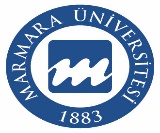 2022-2023 Master in European Politics and International Relations (Fall Term)M.U. INSTITUTE OF EUROPEAN STUDIES2022-2023 Master in European Economics and Business (Fall Term)M.U. INSTITUTE OF EUROPEAN STUDIES2022-2023 Master in European Law (Fall Term)Days09.30-12.3014.00-17.00MondayTuesdayEUP 741 International Politics of the EU IWednesdayEUP 745 Current Issues in European PoliticsAssoc. Prof. Emirhan GÖRALENSTİTÜLER BİNASI GZES 005ThursdayEUP 731 Turkey-EU Relations IProf. Dr. Yonca ÖZERGÖZTEPE KAMPÜSÜ İŞLETME FAKÜLTESİ GZISL C405EUP 747 European Integration Process in Historical PerspectiveProf. Dr. Armağan Emre ÇAKIRENSTİTÜLER BİNASİ GZES 005FridayDays09.30-12.3014.00-17.00MondayEUE 720 Economic  and Monetary UnionProf. Dr. İmre S. ERSOYENSTİTÜLER BİNASI 4. KAT 409 NOLU ODAEUE 743 European IntegrationAssoc. Prof. Tevfik Mesut ERENENSTİTÜLER BİNASI 4. KAT 409 NOLU ODATuesdayEUL 736 Law and Institutions of the EUAssoc. Prof. Emirhan GÖRALGÖZTEPE KAMPÜSÜ İŞLETME FAKÜLTESİ GZISL C403EUE 747 Intercultural Managemnet in the EUAssoc. Prof. Tevfik Mesut ERENENSTİTÜLER BİNASI 4. KAT 409 NOLU ODAWednesdayThursdayEUP 731 Turkey-EU Relations IProf. Dr. Yonca ÖZERGÖZTEPE KAMPÜSÜ İŞLETME FAKÜLTESİ GZISL C405FridayDays09.30-12.3014.00-17.00MondayTuesdayWednesdayEUL 736 Law and Institutions of the EUProf. Dr. Mustafa Tayyar KARAYİĞİTENSTİTÜLER BİNASI 4. KAT 409 NOLU ODAThursdayEUP 731 Turkey-EU Relations IProf. Dr. Yonca ÖZERGÖZTEPE KAMPÜSÜ İŞLETME FAKÜLTESİ GZİSL C405EUL 730 EU Competition LawDr. Fevzi ToksoyENSTİTÜLER BİNASI 4. KAT 409 NOLU ODAFridayEUL 719 Judicial Review in European LawProf. Dr. Mustafa Tayyar KARAYİĞİTENSTİTÜLER BİNASI 4. KAT 409 NOLU ODAEUL 729 Freedom of Movement in EU LawAsst. Prof. Feyza BAŞARENSTİTÜLER BİNASI 4. KAT 409 NOLU ODA